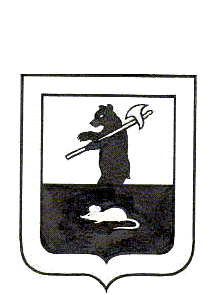 АДМИНИСТРАЦИЯ ГОРОДСКОГО ПОСЕЛЕНИЯ МЫШКИНПОСТАНОВЛЕНИЕг. Мышкин00.00.2021									  	 № 000Об утверждении административного регламента предоставления муниципальной услуги «Прием заявлений, документов, а также постановка граждан на учет в качестве нуждающихся в жилых помещениях»В соответствии с Жилищным кодексом Российской Федерации, Федеральным законом от 27 июля 2010 г. N 210-ФЗ "Об организации предоставления государственных и муниципальных услуг", Законом Ярославской области от 27 июня 2007 г. N 50-з "О порядке учета граждан в качестве нуждающихся в жилых помещениях, предоставляемых по договорам социального найма", Постановлением Администрации Ярославской области от 14 ноября 2007 г. N 375 "Об утверждении форм документов", Уставом городского поселения Мышкин Мышкинского района Ярославской областиПОСТАНОВЛЯЕТ:1. Утвердить прилагаемый административный регламент предоставления муниципальной услуги «Прием заявлений, документов, а также постановка граждан на учет в качестве нуждающихся в жилых помещениях».2. Признать утратившими силу следующие постановления Администрации городского поселения Мышкин Мышкинского района Ярославской области:от 09.04.2012 № 43 «Об утверждении административного регламента предоставления муниципальной услуги по приёму заявлений, документов, а также постановке граждан на учет в качестве нуждающихся в жилых помещениях»;от 27.09.2013 № 111 «О внесении изменений в постановление Администрации городского поселения Мышкин от 09.04.2012г. № 43 «Об утверждении административного регламента по предоставлению муниципальной услуги по приему заявлений, документов, а также постановке граждан на учет в качестве нуждающихся в жилых помещениях»;от 30.09.2016 № 333 «О внесении изменений в постановление Администрации городского поселения Мышкин от 09.04.2012 № 43  «Об  утверждении административного регламента предоставления муниципальной услуги по приёму заявлений, документов, а также постановке граждан на учет в качестве нуждающихся в жилых помещениях»;от 11.02.2020 № 34 О внесении изменений в постановление Администрации городского поселения Мышкин от 09.04.2012 № 43  «Об  утверждении административного регламента предоставления муниципальной услуги по приёму заявлений, документов, а также постановке граждан на учет в качестве нуждающихся в жилых помещениях».3. Контроль за исполнением настоящего постановления возложить на заместителя Главы Администрации городского поселения Мышкин.4. Опубликовать настоящее постановление в газете «Волжские зори» и разместить на официальном сайте Администрации городского поселения Мышкин в информационно-телекомуникационной сети «Интернет».5. Постановление вступает в силу после официального опубликования.Глава городскогопоселения  Мышкин                           					Е.В.ПетровПриложение к постановлениюАдминистрации городского поселения Мышкинот _________2021 г. № ___Административный регламент
предоставления муниципальной услуги «Прием заявлений, документов, а также постановка граждан на учет в качестве нуждающихся в жилых помещениях»1. Общие положения1.1. Административный регламент предоставления муниципальной услуги «Прием заявлений, документов, а также постановка граждан на учет в качестве нуждающихся в жилых помещениях» (далее - Административный регламент) разработан в целях повышения качества предоставления муниципальной услуги, создания комфортных условий для физических и юридических лиц  и определяет последовательность и сроки действий (административные процедуры) Администрации городского поселения Мышкин Мышкинского района Ярославской области и ее должностных лиц.1.2. Круг заявителейЗа получением муниципальной услуги могут обратиться заинтересованные физические лица:малоимущие граждане, признанные по установленным Жилищным кодексом Российской Федерации основаниям, нуждающимися в жилых помещениях, предоставляемых по договорам социального найма, иные определенные федеральным законом, указом Президента Российской Федерации или областным законом категории граждан, признанные по установленным Жилищным кодексом Российской Федерации и (или) федеральным законом или областным законом основаниям нуждающимися в жилых помещениях, уполномоченные представители указанных граждан, действующие в силу полномочий, основанных на доверенности или иных законных основаниях (далее - заявители).1.3. Требования к порядку информирования о предоставлении муниципальной услуги1.3.1. Получить информацию по вопросам предоставления муниципальной услуги и услуг, которые являются необходимыми и обязательными для предоставления муниципальной услуги, сведений о ходе предоставления указанных услуг, заявители могут на официальном сайте Администрации городского поселения Мышкин в информационно-телекомуникационной сети «Интернет» http://www.gorodmyshkin.ru/ (далее – сайт), а также на Едином портале государственных и муниципальных услуг (функций) и Портале государственных и муниципальных услуг (функций) Ярославской области.На Едином и Региональном портале размещается следующая информация:1) исчерпывающий перечень документов, необходимых для предоставления муниципальной услуги, требования к оформлению указанных документов, а также перечень документов, которые заявитель вправе представить по собственной инициативе;2) круг заявителей;3) срок предоставления муниципальной услуги;4) результаты предоставления муниципальной услуги, порядок представления документа, являющегося результатом предоставления муниципальной услуги;5) размер государственной пошлины, взимаемой за предоставление муниципальной услуги;6) исчерпывающий перечень оснований для приостановления или отказа 
в предоставлении муниципальной услуги;7) о праве заявителя на досудебное (внесудебное) обжалование действий (бездействия) и решений, принятых (осуществляемых) в ходе предоставления муниципальной услуги;8) формы заявлений (уведомлений, сообщений), используемые при предоставлении муниципальной услуги.Информация на Едином и Региональном портале о порядке и сроках предоставления муниципальной услуги на основании сведений, содержащихся в федеральной государственной информационной системе «Федеральный реестр государственных и муниципальных услуг (функций)», региональной государственной информационной системе «Реестр государственных услуг (функций) Ярославской области», предоставляется заявителю бесплатно.Доступ к информации о сроках и порядке предоставления услуги осуществляется без выполнения заявителем каких-либо требований, в том числе без использования программного обеспечения, установка которого на технические средства заявителя требует заключения лицензионного или иного соглашения с правообладателем программного обеспечения, предусматривающего взимание платы, регистрацию или авторизацию заявителя или предоставление им персональных данных.1.3.2. Информацию по вопросам предоставления муниципальной услуги и услуг, которые являются необходимыми и обязательными для предоставления муниципальной услуги, сведений о ходе предоставления указанных услуг, можно получить в Администрации городского поселения Мышкин Мышкинского района Ярославской области (далее – Администрация):в устной форме при личном обращении;с использованием телефонной связи;в форме электронного документа посредством направления на адрес электронной почты goradm.myshkin@mail.ru;по письменным обращениям.1.3.3. В многофункциональных центрах (далее -  МФЦ):при личном обращении;посредством интернет-сайта.Информация о местонахождении и графике работы, справочных телефонах, официальных сайтах МФЦ предоставления государственных и муниципальных услуг Ярославской области размещаются на Едином портале многофункциональных центров предоставления государственных и муниципальных услуг Ярославской области в информационно-телекоммуникационной сети «Интернет» -  https://mfc76.ru/.1.3.4. Посредством размещения информационных стендов в Администрации.Консультирование по вопросам предоставления муниципальной услуги осуществляется бесплатно.Специалист, осуществляющий консультирование (посредством телефона или лично) по вопросам предоставления муниципальной услуги, должен корректно и внимательно относиться к заявителям.При консультировании по телефону специалист должен назвать свою фамилию, имя и отчество, должность, а затем в вежливой форме четко и подробно проинформировать обратившегося по интересующим его вопросам.Если специалист не может ответить на вопрос самостоятельно, либо подготовка ответа требует продолжительного времени, он может предложить обратившемуся обратиться письменно, либо назначить другое удобное для заинтересованного лица время для получения информации.Рекомендуемое время для телефонного разговора – не более 10 минут, личного устного информирования – не более 20 минут.Индивидуальное письменное информирование (по электронной почте) осуществляется путем направления электронного письма на адрес электронной почты заявителя и должно содержать четкий ответ на поставленные вопросы.Индивидуальное письменное информирование (по почте) осуществляется путем направления письма на почтовый адрес заявителя и должно содержать четкий ответ на поставленные вопросы.1.3.5. Порядок, форма, место размещения и способы получения справочной информации, в том числе на стендах в местах предоставления муниципальной услуги и услуг, которые являются необходимыми и обязательными для предоставления муниципальной услуги, и в МФЦНа информационных стендах в месте предоставления муниципальной услуги, а также в сети Интернет на официальном сайте размещаются следующие информационные материалы:- адрес, номера телефонов и факса, график работы, адрес электронной почты Администрации, а также структурного подразделения, непосредственно предоставляющего муниципальную услугу;- график личного приема Главы городского поселения Мышкин, его заместителями, должностными лицами Администрации, специалистами, ответственными за предоставление муниципальной услуги;- номер кабинета, в котором предоставляется муниципальная услуга, фамилии, имена, отчества и должности специалистов, участвующих в предоставлении муниципальной услуги;- сведения о предоставляемой муниципальной услуге;- перечень документов, которые заявитель должен представить для предоставления муниципальной услуги;- образцы заполнения документов;- перечень оснований для отказа в приеме документов, приостановления и отказа в предоставлении муниципальной услуги;- извлечения из административного регламента, регламентирующие предоставление муниципальной услуги, в том числе стандарт предоставления муниципальной услуги, порядок, состав, последовательность и сроки выполнения административных процедур (действий), требования к порядку их выполнения, в том числе особенности выполнения административных процедур (действий) в электронной форме.При изменении условий и порядка предоставления муниципальной услуги, информация об изменениях должна быть размещена на стендах и на официальном сайте Администрации городского поселения Мышкин Мышкинского района Ярославской области. Текст материалов, размещаемых на стендах, должен быть напечатан удобным для чтения шрифтом, основные моменты и наиболее важные места выделены.Информационный стенд, содержащий информацию о процедуре предоставления муниципальной услуги, размещается в холле Администрации.На официальном сайте информация размещается в разделе, предусмотренном для размещения информации о муниципальных услугах.Информация о наличии сведений о предоставлении муниципальной услуги в федеральных и региональных государственных информационных системах размещается на сайте и стендах Администрации.2. Стандарт предоставления муниципальной услуги2.1. Наименование муниципальной услуги: "Принятие граждан на учет в качестве нуждающихся в жилых помещениях, предоставляемых по договорам социального найма".2.2. Наименование органа, предоставляющего муниципальную услугу: Администрация городского поселения Мышкин (далее – Администрация).2.3. Результат предоставления муниципальной услуги:- постановление Администрации городского поселения Мышкин о принятии на учет или об отказе в принятии на учет граждан в качестве нуждающихся в жилых помещениях, предоставляемых по договорам социального найма (далее – постановление Администрации поселения о принятии на учет (отказе в принятии на учет).2.4. Срок исполнения муниципальной услуги:- в течение 33 рабочих дней со дня получения Администрацией заявления с документами, указанными в 2.6 настоящего Административного регламента,  обязанность по представлению которых возложена на заявителя, в том числе 30 рабочих дней для вынесения постановления о принятии на учет (отказе в принятии на учет) и 3 рабочих дня для выдачи (направления) результата муниципальной услуги заявителю.2.5. Администрация обеспечивает размещение и актуализацию перечня нормативных правовых актов, регулирующих предоставление муниципальной услуги, на своем официальном сайте, а также в соответствующем разделе федерального реестра.2.6. Перечень документов, необходимых для предоставления муниципальной услуги2.6.1. Самостоятельно заявители представляют следующие документы:заявление о принятии граждан на учет в качестве нуждающихся в жилых помещениях (далее - заявление), поданное ими в Администрацию, по месту своего жительства или в МФЦ по месту своего жительства (при наличии МФЦ по месту жительства гражданина). Заявления подаются заявителями лично либо их представителями. Принятие на указанный учет недееспособных граждан осуществляется на основании заявлений, поданных их законными представителями. Принятие на учет граждан, не достигших возраста восемнадцати лет (за исключением граждан, ставших полностью дееспособными в результате эмансипации или вступления в брак), и граждан, признанных судом недееспособными, осуществляется на основании заявлений, поданных их законными представителями. Если гражданин имеет право состоять на учете в качестве нуждающегося в жилом помещении по нескольким основаниям, то по своему выбору он может быть принят на учет по одному из этих оснований или по всем основаниям. Заявление о принятии на учет может подаваться гражданином совместно с членами его семьи, которые имеют право на постановку на учет по одним и тем же основаниям и намереваются совместно проживать в жилом помещении, предоставленном по договору социального найма. В этом случае представление интересов членов семьи будет осуществляться гражданином, подавшим заявление, в соответствии с гражданским законодательством.В заявлении о принятии на учет должно быть изложено согласие гражданина и членов его семьи (их законных представителей) на проверку органом учета представленных сведений и их обработку в соответствии с федеральным законодательством о персональных данных, а также обязательство уведомлять орган учета об изменении сведений, содержащихся в ранее представленных документах. Кроме того, в заявлении гражданин и члены его семьи должны подтвердить, что в течение пяти лет, предшествующих моменту обращения в органы учета, им (ими) не совершалось действий и гражданско-правовых сделок с намерением приобретения права состоять на учете в качестве нуждающихся в жилых помещениях. Формы заявлений прилагаются к настоящему регламенту, в соответствии с Постановлением Администрации Ярославской области от 14 ноября 2007 г. N 375 "Об утверждении форм документов".Одновременно с заявлением о принятии гражданином представляются следующие документы:1) документы, удостоверяющие личность гражданина (членов его семьи);2) документы, подтверждающие состав семьи гражданина;3) документы, подтверждающие место жительства гражданина и членов его семьи;4) документы, подтверждающие наличие или отсутствие жилых помещений на праве собственности у гражданина и членов его семьи, документы, подтверждающие иные права гражданина и членов его семьи на жилые помещения, в случае, если право собственности и иные права на жилые помещения не зарегистрированы в Едином государственном реестре недвижимости;5) документы, подтверждающие факт отнесения гражданина (членов его семьи) к категориям, указанным в статье 3 Закона Ярославской области от 27 июня 2007 г. N 50-з "О порядке учета граждан в качестве нуждающихся в жилых помещениях, предоставляемых по договорам социального найма" (в соответствии с перечнем документов, установленным Правительством Ярославской области);6) документы, подтверждающие право гражданина (членов его семьи) на внеочередное получение жилого помещения по договору социального найма (при наличии соответствующего права).2.6.2. В целях предоставления государственных и муниципальных услуг установление личности заявителя может осуществляться в ходе личного приема посредством предъявления паспорта гражданина Российской Федерации либо иного документа, удостоверяющего личность, в соответствии с законодательством Российской Федерации или посредством идентификации и аутентификации в органах, предоставляющих государственные услуги, органах, предоставляющих муниципальные услуги, многофункциональных центрах с использованием информационных технологий, предусмотренных частью 18 статьи 14.1 Федерального закона от 27 июля 2006 года N 149-ФЗ "Об информации, информационных технологиях и о защите информации".2.6.3. При предоставлении государственных и муниципальных услуг в электронной форме идентификация и аутентификация могут осуществляться посредством:1) единой системы идентификации и аутентификации или иных государственных информационных систем, если такие государственные информационные системы в установленном Правительством Российской Федерации порядке обеспечивают взаимодействие с единой системой идентификации и аутентификации, при условии совпадения сведений о физическом лице в указанных информационных системах;2) единой системы идентификации и аутентификации и единой информационной системы персональных данных, обеспечивающей обработку, включая сбор и хранение, биометрических персональных данных, их проверку и передачу информации о степени их соответствия предоставленным биометрическим персональным данным физического лица.2.6.4. Перечень документов (сведений), которые администрация запрашивает самостоятельно в порядке межведомственного информационного взаимодействия и которые заявитель вправе представить по собственной инициативе:1) документы в отношении жилых помещений гражданина и членов его семьи, содержащие сведения из Единого государственного реестра недвижимости о наличии или отсутствии зарегистрированных прав либо о переходе прав на объекты недвижимого имущества;2) документы, подтверждающие технические характеристики жилого помещения, в том числе документы, подтверждающие, что занимаемое гражданином и членами его семьи жилое помещение не отвечает установленным для жилых помещений требованиям.3) сведения пенсионного фонда Российской Федерации о доходах физических лиц за отчетный год.Администрация самостоятельно запрашивает документы (их копии или содержащиеся в них сведения), необходимые для принятия гражданина на учет, в органах государственной власти, органах местного самоуправления и подведомственных государственным органам или органам местного самоуправления организациях, в распоряжении которых находятся данные документы (их копии или содержащиеся в них сведения) в соответствии с действующим законодательством, если такие документы не были представлены заявителем по собственной инициативе.2.7. Одновременно с оригиналами документов, указанных в пункте 2.6.1 настоящего регламента, гражданин представляет их копии. Соответствие копии документа оригиналу заверяется лицом, принимающим документы, после чего оригиналы документов возвращаются заявителю.2.8. Заявление и документы (их копии или содержащиеся в них сведения), необходимые для принятия на учет, могут быть представлены в администрацию непосредственно либо направлены в форме электронных документов с использованием информационно-телекоммуникационных сетей общего пользования, в том числе сети "Интернет", включая Единый портал государственных и муниципальных услуг (функций).2.9. Заявление и документы (их копии или содержащиеся в них сведения), необходимые для принятия на учет, в форме электронных документов представляются лично или через законного представителя с использованием электронных носителей, посредством Единого портала государственных и муниципальных услуг (функций), иным способом, позволяющим передать в электронном виде заявление и документы (их копии или содержащиеся в них сведения).Заявление и документы (их копии или содержащиеся в них сведения), необходимые для принятия на учет, представляемые в форме электронных документов, подписываются в соответствии с требованиями федерального законодательства.2.10. Указание на запрет требовать от заявителяАдминистрация  не вправе требовать от заявителя:1) представления документов и информации или осуществления действий, представление или осуществление которых не предусмотрено нормативными правовыми актами, регулирующими отношения, возникающие в связи с предоставлением муниципальной услуги;2) представления документов и информации, в том числе подтверждающих внесение заявителем платы за предоставление муниципальной услуги, которые находятся в распоряжении органов местного самоуправления либо подведомственных органам местного самоуправления организаций, участвующих в предоставлении предусмотренных частью 1 статьи 1 Федерального закона от 27 июля 2010 г. N 210-ФЗ "Об организации предоставления государственных и муниципальных услуг" муниципальных услуг, в соответствии с нормативными правовыми актами Российской Федерации, нормативными правовыми актами Ярославской области, муниципальными правовыми актами, за исключением документов, включенных в определенный частью 6 статьи 7 Федерального закона от 27 июля 2010 г. N 210-ФЗ "Об организации предоставления государственных и муниципальных услуг" перечень документов. Заявитель вправе представить указанные документы и информацию в органы, предоставляющие муниципальные услуги, по собственной инициативе;3) осуществления действий, в том числе согласований, необходимых для получения муниципальных услуг и связанных с обращением в иные государственные органы, органы местного самоуправления, организации, за исключением получения услуг и получения документов и информации, предоставляемых в результате предоставления таких услуг, включенных в перечни, указанные в части 1 статьи 9 Федерального закона от 27 июля 2010 г. N 210-ФЗ "Об организации предоставления государственных и муниципальных услуг";4) представления документов и информации, отсутствие и (или) недостоверность которых не указывались при первоначальном отказе в приеме документов, необходимых для предоставления муниципальной услуги, либо в предоставлении муниципальной услуги, за исключением следующих случаев:а) изменение требований нормативных правовых актов, касающихся предоставления муниципальной услуги, после первоначальной подачи заявления о предоставлении муниципальной услуги;б) наличие ошибок в заявлении о предоставлении муниципальной услуги и документах, поданных заявителем после первоначального отказа в приеме документов, необходимых для предоставления муниципальной услуги, либо в предоставлении муниципальной услуги и не включенных в представленный ранее комплект документов;в) истечение срока действия документов или изменение информации после первоначального отказа в приеме документов, необходимых для предоставления муниципальной услуги, либо в предоставлении муниципальной услуги;г) выявление документально подтвержденного факта (признаков) ошибочного или противоправного действия (бездействия) должностного лица органа, предоставляющего муниципальную услугу, муниципального служащего, работника МФЦ, работника организации, предусмотренной частью 1.1 статьи 16 Федерального закона от 27 июля 2010 г. N 210-ФЗ "Об организации предоставления государственных и муниципальных услуг", при первоначальном отказе в приеме документов, необходимых для предоставления муниципальной услуги, либо в предоставлении муниципальной услуги, о чем в письменном виде за подписью руководителя органа, предоставляющего муниципальную услугу, руководителя МФЦ при первоначальном отказе в приеме документов, необходимых для предоставления муниципальной услуги, либо руководителя организации, предусмотренной частью 1.1 статьи 16 Федерального закона от 27 июля 2010 г. N 210-ФЗ "Об организации предоставления государственных и муниципальных услуг", уведомляется заявитель, а также приносятся извинения за доставленные неудобства.5) предоставления на бумажном носителе документов и информации, электронные образы которых ранее были заверены в соответствии с пунктом 7.2 части 1 статьи 16 Федерального закона от 27 июля 2010 № 210-ФЗ "Об организации предоставления государственных и муниципальных услуг", за исключением случаев, если нанесение отметок на такие документы либо их изъятие является необходимым условием предоставления муниципальной услуги, и иных случаев, установленных федеральными законами.2.11. Заявление гражданина о принятии на учет регистрируется в Книге регистрации заявлений граждан о принятии на учет в качестве нуждающихся в жилых помещениях, предоставляемых по договорам социального найма, и заявлений граждан об изменениях, произошедших в период нахождения на учете в качестве нуждающихся в жилых помещениях (далее - Книга регистрации), форма которой устанавливается Правительством Ярославской области. Каждому заявлению о принятии на учет присваивается порядковый номер.В день получения заявления и документов (их копий или содержащихся в них сведений), представленных непосредственно заявителем, администрацией указанному лицу выдается расписка в получении от заявителя этих документов с указанием их перечня, даты и времени получения администрацией и порядкового номера, под которым его заявление зарегистрировано в Книге регистрации, а также с указанием перечня документов, которые будут получены по межведомственным запросам. В случае получения администрацией документов (их копий или содержащихся в них сведений) через МФЦ расписка в получении документов при наличии соответствующего указания заявителя передается в МФЦ в день получения соответствующих документов из МФЦ.2.12. Исчерпывающий перечень оснований для отказа в приеме документов, необходимых для предоставления муниципальной услуги:Оснований для отказа в приеме документов, необходимых для предоставления муниципальной услуги законодательством не предусмотрено.2.13. Основания для приостановления муниципальной услуги и отказа в предоставлении муниципальной услуги.Оснований для приостановления муниципальной услуги законодательством не предусмотрено.Основаниями для отказа в предоставлении муниципальной услуги являются:1) не представлены предусмотренные пунктом 2.6 настоящего регламента документы, обязанность по представлению которых возложена на заявителя;2) ответ органа государственной власти, органа местного самоуправления либо подведомственной органу государственной власти или органу местного самоуправления организации на межведомственный запрос свидетельствует об отсутствии документа и (или) информации, необходимых для принятия граждан на учет в качестве нуждающихся в жилых помещениях в соответствии с частью 4 статьи 52 Жилищного Кодекса РФ, если соответствующий документ не был представлен заявителем по собственной инициативе, за исключением случаев, если отсутствие таких запрашиваемых документа или информации в распоряжении таких органов или организаций подтверждает право соответствующих граждан состоять на учете в качестве нуждающихся в жилых помещениях;3) представлены документы, которые не подтверждают право соответствующих граждан состоять на учете в качестве нуждающихся в жилых помещениях;4) не истек предусмотренный статьей 53 Жилищного Кодекса РФ срок.2.14. Муниципальная услуга предоставляется без взимания государственной пошлины или иной платы.2.15. Максимальный срок ожидания в очереди при подаче запроса о предоставлении муниципальной услуги не должен превышать 15 минут.Максимальный срок ожидания в очереди при получении результата предоставления муниципальной услуги не должен превышать 15 минут.Регистрация запроса заявителя о предоставлении муниципальной услуги производится в день поступления.2.16. Требования к помещениям, в которых предоставляется муниципальная услуга, к залу ожидания, местам для заполнения запросов о предоставлении муниципальной услуги, информационным стендам с образцами их заполнения и перечнем документов, необходимых для предоставления каждой муниципальной услуги, размещению и оформлению визуальной, текстовой и мультимедийной информации о порядке предоставления такой услуги, в том числе к обеспечению доступности для инвалидов указанных объектов в соответствии с законодательством Российской Федерации о социальной защите инвалидов.2.16.1. Информация о графике (режиме) работы Администрации размещается при входе в здание, в котором оно осуществляет свою деятельность, на видном месте.Здание, в котором предоставляется муниципальная услуга, должно быть оборудовано отдельным входом для свободного доступа заявителей в помещение.Вход в здание должен быть оборудован информационной табличкой (вывеской), содержащей информацию об Администрации, а также оборудован удобной лестницей с поручнями, пандусами для беспрепятственного передвижения граждан.Выделяется не менее 10 процентов мест (но не менее одного места) для бесплатной парковки транспортных средств, управляемых инвалидами I, II групп, а также инвалидами III группы в порядке, установленном Правительством Российской Федерации, и транспортных средств, перевозящих таких инвалидов и (или) детей-инвалидов. На указанных транспортных средствах должен быть установлен опознавательный знак "Инвалид".Помещения, в которых предоставляется муниципальная услуга, должны соответствовать санитарно-гигиеническим правилам и нормативам, правилам пожарной безопасности, безопасности труда. Помещения оборудуются системами кондиционирования (охлаждения и нагревания) и вентилирования воздуха, средствами оповещения о возникновении чрезвычайной ситуации. На видном месте располагаются схемы размещения средств пожаротушения и путей эвакуации людей. Предусматривается оборудование доступного места общественного пользования (туалет).2.16.2. Прием документов в Администрации осуществляется в специально оборудованных помещениях или отведенных для этого кабинетах.2.16.3. Помещения, предназначенные для приема заявителей, оборудуются информационными стендами, содержащими сведения, указанные в подпункте 1.3.3 Подраздела 1.3 Регламента.Информационные стенды размещаются на видном, доступном месте.Оформление информационных листов осуществляется удобным для чтения шрифтом – Times New Roman, формат листа A-4; текст – прописные буквы, размером шрифта № 16 – обычный, наименование – заглавные буквы, размером шрифта № 16 – жирный, поля – 1 см вкруговую. Тексты материалов должны быть напечатаны без исправлений, наиболее важная информация выделяется жирным шрифтом. При оформлении информационных материалов в виде образцов заявлений на получение муниципальной услуги, образцов заявлений, перечней документов требования к размеру шрифта и формату листа могут быть снижены.2.16.4. Помещения для приема заявителей должны соответствовать комфортным для граждан условиям и оптимальным условиям работы должностных лиц Администрации и должны обеспечивать:комфортное расположение заявителя и должностного лица Администрации;возможность и удобство оформления заявителем письменного обращения;телефонную связь;возможность копирования документов;доступ к нормативным правовым актам, регулирующим предоставление муниципальной услуги;наличие письменных принадлежностей и бумаги формата A4.2.16.5. Для ожидания заявителями приема, заполнения необходимых для получения муниципальной услуги документов отводятся места, оборудованные стульями, столами (стойками) для возможности оформления документов, обеспечиваются ручками, бланками документов. Количество мест ожидания определяется исходя из фактической нагрузки и возможности их размещения в помещении.2.16.6. Прием заявителей при предоставлении муниципальной услуги осуществляется согласно графику (режиму) работы Администрации: ежедневно (с понедельника по пятницу), кроме выходных и праздничных дней, в течение рабочего времени.2.16.7. Рабочее место должностного лица Администрации, ответственного за предоставление муниципальной услуги, должно быть оборудовано персональным компьютером с доступом к информационным ресурсам.Кабинеты приема получателей муниципальных услуг должны быть оснащены информационными табличками (вывесками) с указанием номера кабинета.Специалисты, осуществляющие прием получателей муниципальных услуг, обеспечиваются личными нагрудными идентификационными карточками (бэйджами) и (или) настольными табличками.2.16.8. Требования к обеспечению доступности предоставления муниципальной услуги для  инвалидов.Администрацией обеспечивается создание инвалидам следующих условий доступности:а) возможность беспрепятственного входа в помещения Администрации и выхода из них;б) возможность самостоятельного передвижения в помещениях Администрации в целях доступа к месту предоставления услуги, в том числе с помощью работников Администрации, предоставляющего муниципальную услугу, ассистивных и вспомогательных технологий, а также сменного кресла-коляски;в) возможность посадки в транспортное средство и высадки из него перед входом в Администрацию, в том числе с использованием кресла-коляски и, при необходимости, с помощью работников Администрации;г) сопровождение инвалидов, имеющих стойкие расстройства функции зрения и самостоятельного передвижения, и оказания им помощи в помещениях Администрации;д) содействие инвалиду при входе в помещение Администрации и выходе из него, информирование инвалида о доступных маршрутах общественного транспорта;е) надлежащее размещение носителей информации, необходимой для обеспечения беспрепятственного доступа инвалидов к муниципальной услуге, с учетом ограничений их жизнедеятельности, в том числе дублирование необходимой для получения услуги звуковой и зрительной информации, а также надписей, знаков и иной текстовой и графической информации знаками, выполненными рельефно-точечным шрифтом Брайля и на контрастном фоне; допуск сурдопереводчика и тифлосурдопереводчика;ж) обеспечение допуска в помещение Администрации, в котором предоставляется муниципальной услуга, собаки-проводника при наличии документа, подтверждающего ее специальное обучение, выданного по форме и в порядке, утвержденных приказом Министерства труда и социальной защиты Российской Федерации от 22 июня 2015 г. № 386н;з) оказание работниками Администрации иной необходимой инвалидам помощи в преодолении барьеров, мешающих получению ими услуг наравне с другими лицами.2.17. Показатели доступности и качества муниципальной услуги2.17.1. Основными показателями доступности и качества муниципальной услуги являются:количество взаимодействий заявителя с должностными лицами при предоставлении муниципальной услуги и их продолжительность. В процессе предоставления муниципальной услуги заявитель вправе обращаться в Администрацию по мере необходимости, в том числе за получением информации о ходе предоставления муниципальной услуги;возможность подачи запроса заявителя о предоставлении муниципальной услуги и выдачи заявителям документов по результатам предоставления муниципальной услуги в МФЦ;возможность либо невозможность получения муниципальной услуги в любом территориальном подразделении органа, предоставляющего муниципальную услугу, по выбору заявителя (экстерриториальный принцип);возможность получения информации о ходе предоставления муниципальной услуги, в том числе с использованием официального интернет-сайте администрации, Единого  портала и Регионального портала;установление должностных лиц, ответственных за предоставление муниципальной услуги;установление и соблюдение требований к помещениям, в которых предоставляется услуга;установление и соблюдение срока предоставления муниципальной услуги, в том числе срока ожидания в очереди при подаче заявления и при получении результата предоставления муниципальной услуги;количество заявлений, принятых с использованием информационно-телекоммуникационной сети общего пользования, в том числе посредством Единого  портала и Регионального портала.2.17.2. При предоставлении муниципальной услуги по экстерриториальному принципу заявители (представители заявителя) имеют право на обращение в любой МФЦ вне зависимости от места регистрации заявителя (представителя заявителя) по месту жительства, места нахождения объекта недвижимости в соответствии с действием экстерриториального принципа.Предоставление муниципальной услуги по экстерриториальному принципу обеспечивается при личном обращении заявителя (представителя заявителя) по месту пребывания заявителя (представителя заявителя) в МФЦ с заявлением о предоставлении муниципальной услуги.2.17.3. Для получения муниципальной услуги заявитель вправе обратиться в МФЦ в соответствии со статьей 15.1 Федерального закона от 27 июля 2010 года № 210-ФЗ «Об организации предоставления государственных и муниципальных услуг» путем подачи комплексного запроса о предоставлении нескольких государственных  и (или) муниципальных услуг».2.18. Иные требования, в том числе учитывающие особенности предоставления муниципальной услуги в многофункциональных центрах, особенности предоставления муниципальной услуги по экстерриториальному принципу (в случае, если муниципальная услуга предоставляется по экстерриториальному принципу) и особенности предоставления муниципальной услуги в электронной форме2.18.1. Для получения муниципальной услуги заявителям предоставляется возможность представить заявление о предоставлении муниципальной услуги и документы (содержащиеся в них сведения), необходимые для предоставления муниципальной услуги, в том числе в форме электронного документа:в Администрацию;через МФЦ в Администрацию;посредством использования информационно-телекоммуникационных технологий, включая использование, с применением электронной подписи, вид которой должен соответствовать требованиям, установленным «Правилами использования усиленной квалифицированной электронной подписи при обращении за получением государственных и муниципальных услуг», утвержденных постановлением Правительства РФ от 25 августа 2012 г. N 852 "Об утверждении Правил использования усиленной квалифицированной электронной подписи при обращении за получением государственных и муниципальных услуг и о внесении изменения в Правила разработки и утверждения административных регламентов предоставления государственных услуг" (с изменениями и дополнениями) и постановления Правительства РФ от 25 июня 2012 № 634 «О видах электронной подписи, использование которых допускается при обращении за получением государственных и муниципальных услуг» (далее – электронная подпись).Заявления и документы, необходимые для предоставления муниципальной услуги, предоставляемые в форме электронных документов, подписываются в соответствии с требованиями статей 21.1 и 21.2 Федерального закона от 27 июля 2010 года № 210-ФЗ «Об организации предоставления государственных и муниципальных услуг» и Федерального закона от 6 апреля 2011 года № 63-ФЗ «Об электронной подписи».В случае направления заявлений и документов в электронной форме с использованием Единого и Регионального портала, заявление и документы должны быть подписаны усиленной квалифицированной электронной подписью, которые допускаются к использованию при обращении за получением муниципальной услуги, оказываемой с применением усиленной квалифицированной электронной подписи, и определяются на основании утверждаемой органом, предоставляющим муниципальную услугу, по согласованию с Федеральной службой безопасности Российской Федерации модели угроз безопасности информации в информационной системе, используемой в целях приема обращений за получением муниципальной услуги и (или) предоставления такой услуги.2.18.2. Заявителям обеспечивается возможность получения информации о предоставляемой муниципальной услуге на Едином и Региональном портале.Для получения доступа к возможностям Единого и Регионального портала необходимо выбрать субъект Российской Федерации, и после открытия списка территориальных федеральных органов исполнительной власти в этом субъекте Российской Федерации, органов исполнительной власти субъекта Российской Федерации и органов местного самоуправления выбрать администрацию (указать наименование администрации согласно Уставу) с перечнем оказываемых муниципальных услуг и информацией по каждой услуге. В карточке каждой услуги содержится описание услуги, подробная информация о порядке и способах обращения за услугой, перечень документов, необходимых для получения услуги, информация о сроках ее исполнения, а также бланки заявлений и форм, которые необходимо заполнить для обращения за услугой. Подача заявителем запроса и иных документов, необходимых для предоставления муниципальной услуги, и прием таких запросов и документов осуществляется в следующем порядке:подача запроса на предоставление муниципальной услуги в электронном виде заявителем осуществляется через личный кабинет на Едином и Региональном портале;для оформления документов посредством сети «Интернет» заявителю необходимо пройти процедуру авторизации на Едином и Региональном портале;для авторизации заявителю необходимо ввести страховой номер индивидуального лицевого счета застрахованного лица, выданный Пенсионным фондом Российской Федерации (государственным учреждением) по Ярославской области (СНИЛС), и пароль, полученный после регистрации на Едином и Региональном портале; заявитель, выбрав муниципальную услугу, готовит пакет документов (копии в электронном виде), необходимых для ее предоставления, и направляет их вместе с заявлением через личный кабинет заявителя на Едином и Региональном портале;заявление вместе с электронными копиями документов попадает в информационную систему Администрации, оказывающего выбранную заявителем услугу, которая обеспечивает прием запросов, обращений, заявлений и иных документов (сведений), поступивших с Единого и Регионального портала и (или) через систему межведомственного электронного взаимодействия. 2.18.3. Для заявителей обеспечивается возможность осуществлять с использованием Единого и Регионального портала получение сведений о ходе выполнения запроса о предоставлении муниципальной услуги.Сведения о ходе и результате выполнения запроса о предоставлении муниципальной услуги в электронном виде заявителю представляются в виде уведомления в личном кабинете заявителя на Едином и Региональном портале.2.18.4. При направлении заявления и документов (содержащихся в них сведений) в форме электронных документов в порядке, предусмотренном подпунктом 2.18.1 подраздела 2.18 Регламента, обеспечивается возможность направления заявителю сообщения в электронном виде, подтверждающего их прием и регистрацию.3. Состав, последовательность и сроки выполнения административных процедур, требования к порядку их выполнения, в том числе особенности выполнения административных процедур в электронной форме, а также особенности выполнения административных процедур в многофункциональных центрах3.1. Предоставление муниципальной услуги включает в себя следующие административные процедуры:1) прием и регистрация заявления и прилагаемых к нему документов;2) запрос документов в порядке межведомственного взаимодействия, необходимых в соответствии с нормативными правовыми актами для предоставления муниципальной услуги, которые находятся в распоряжении органов государственной власти и иных организаций и которые заявитель вправе представить;3) рассмотрение заявления и представленных документов;4) издание постановления администрации о принятии на учет (отказе в принятии на учет);5) направление (вручение) постановления администрации о принятии на учет (отказе в принятии на учет).3.2. Прием и регистрация заявления с прилагаемыми документами:1) основанием для начала административной процедуры является поступление в заявления о предоставлении муниципальной услуги с приложением пакета документов;2) специалист, ответственный за прием документов, осуществляет первичное рассмотрение представленных документов;3) в случае, если представлен неполный комплект документов либо документы не соответствуют предъявленным требованиям, специалист, ответственный за прием документов, предлагает заявителю представить недостающие документы, исправить недочеты. При согласии заявителя документы возвращаются ему для устранения недостатков;4) если представлен полный пакет документов, а также если заявитель настаивает на приеме неполного пакета документов либо документов, не соответствующих требованиям действующего законодательства, специалист, ответственный за прием документов, регистрирует заявление в  книге регистрации. Регистрация заявлений в книге регистрации заявлений осуществляется в хронологическом порядке подачи заявителями (их представителями) заявлений в администрацию, в том числе через МФЦ. 5) результатом настоящей административной процедуры является формирование представленного пакета документов. Максимальный срок выполнения данного действия составляет 1 рабочий день;6) способом фиксации административной процедуры является оформление и выдача заявителю расписки с указанием даты и перечня документов, принятых у заявителя.3.3. Запрос документов в порядке межведомственного взаимодействия, необходимых в соответствии с нормативными правовыми актами для предоставления муниципальной услуги, которые находятся в распоряжении органов государственной власти и иных организаций и которые заявитель вправе представить:1) основанием для начала административной процедуры является отсутствие документов, необходимых в соответствии с нормативными правовыми актами для предоставления муниципальной услуги, которые находятся в распоряжении органов государственной власти и иных организаций и могут быть получены посредством межведомственного взаимодействия;2) специалист осуществляет подготовку и направление запроса в органы исполнительной власти, организации, в распоряжении которых находятся документы, необходимые для предоставления муниципальной услуги. Максимальный срок выполнения данного действия составляет 3 рабочих дня. 3) результатом административной процедуры является получение ответов на межведомственные запросы либо отказ в их предоставлении;4) критерием принятия решения является наличие документов (информации), полученных посредством межведомственного взаимодействия, на основании которых специалист администрации формирует итоговый пакет документов;5) способом фиксации административной процедуры является отметка администрации в журнале регистрации о приеме заявления и пакета документов для передачи их ответственному исполнителю.3.4. Рассмотрение заявления и представленных документов:1) после поступления всех необходимых документов, в том числе полученных по межведомственным запросам специалист администрации в течение 2 рабочих дней проводит проверку достоверности представленных заявителем документов и направляет их на рассмотрение общественной комиссии по жилищным вопросам Администрации городского поселения Мышкин (далее – комиссия). Решения комиссии носят рекомендательный характер, доводятся до сведения Главы городского поселения Мышкин в течение пяти рабочих дней после дня заседания комиссии. Реализуются только после издания правового акта Администрации городского поселения Мышкин.2) при наличии оснований для принятия на учет заявителя (отказе в принятии на учет заявителя) специалист готовит проект постановления о принятии на учет (отказе в принятии на учет). 3) общий срок для исполнения административной процедуры не должен превышать 30 рабочих дней со дня получения специалистом администрации поселения ответов на межведомственные запросы или со дня формирования полного пакета документов, представленного заявителем.4) результатом исполнения данной административной процедуры является проект постановления о принятии на учет (отказе в принятии на учет).3.5. Издание постановления администрации поселения постановления о принятии на учет (отказе в принятии на учет)1) основанием для начала выполнения административной процедуры является поступление главе поселения постановления о принятии на учет(отказе в принятии на учет).2) глава поселения подписывает постановления о принятии на учет(отказе в принятии на учет) и передает ответственному специалисту для направления (вручения заявителю).Постановление администрации поселения об отказе в принятии на учет должно содержать основания такого отказа с обязательной ссылкой на основания, предусмотренные действующим законодательством.	3) максимальный срок исполнения административной процедуры  -   один  рабочий день.	4) результатом выполнения данной административной процедуры является издание постановления о принятии на учет (отказе в принятии на учет).3.6. направление (вручение) постановления о принятии на учет (отказе в принятии на учет).1) основанием для начала выполнения административной процедуры является принятие постановления о принятии на учет (отказе в принятии на учет).2) постановление  о принятии на учет (отказе в принятии на учет) выдается (направляется) заявителю по адресу, указанному в заявлении, способом указанным в заявлении, не позднее чем через три рабочих дня со дня принятия соответствующего решения.3) результатом исполнения административной процедуры является:- направление (вручение) заявителю постановления о принятии на учет (отказе в принятии на учет);- направление в МФЦ постановления о принятии на учет (отказе в принятии на учет) для вручения заявителю.3.7. Перечень административных процедур (действий) при предоставлении муниципальных услуг в электронной форме3.7.1. При направлении заявления о предоставлении муниципальной услуги в электронной форме заявитель формирует заявление на предоставление муниципальной услуги в форме электронного документа и подписывает его электронной подписью в соответствии с требованиями от 28 июня 2014 г. N 184-ФЗ «Об электронной подписи». При направлении заявления о предоставлении муниципальной услуги в электронной форме заявитель вправе приложить к такому заявлению документы, необходимые для предоставления муниципальной услуги, которые формируются и направляются в виде отдельных файлов в соответствии с требованиями законодательства. При направлении заявления и прилагаемых к нему документов в электронной форме представителем заявителя, действующим на основании доверенности, доверенность должна быть представлена в форме электронного документа, подписанного электронной подписью уполномоченного лица, выдавшего (подписавшего) доверенность.3.7.2. Предоставление муниципальной услуги в электронной форме включает в себя следующие административные процедуры:1) прием Заявления и документов (информации), необходимых для предоставления муниципальной услуги;2) проверка действительность усиленной квалифицированной электронной подписи;3) обработка и предварительное рассмотрение документов: формирование электронных документов и (или) электронных образов заявления, документов, принятых от заявителя, копий документов личного происхождения, принятых от заявителя (представителя заявителя), заверение электронной подписью в установленном порядке;4) принятие решения о подготовке выписки, уведомления;5) направление заявителю уведомления о приеме заявления или отказа в приеме к рассмотрению заявления;6) формирование результата предоставления муниципальной услуги;7) направление (выдача) результата.Заявитель вправе отозвать свое заявление на любой стадии рассмотрения, согласования или подготовки документа.3.8. Порядок осуществления в электронной форме, в том числе с использованием Единого портала государственных и муниципальных услуг (функций), административных процедур (действий) в соответствии с положениями статьи 10 Федерального закона от 27 июля 2010 г. N 210-ФЗ "Об организации предоставления государственных и муниципальных услуг".Прием и регистрация запроса осуществляются должностным лицом Администрации, ответственного за регистрацию.После регистрации запрос направляется в Администрацию, ответственный за предоставление муниципальной услуги.Администрация обеспечивает прием документов, необходимых для предоставления муниципальной услуги, и регистрацию запроса без необходимости повторного представления заявителем таких документов на бумажном носителе. В случае поступления заявления и документов, указанных в подразделе 2.6 раздела 2 Регламента, в электронной форме с использованием Единого и Регионального портала, подписанных усиленной квалифицированной электронной подписью, должностное лицо, отвечающее за предоставление муниципальной услуги:- проверяет действительность усиленной квалифицированной электронной подписи с использованием средств информационной системы головного удостоверяющего центра, которая входит в состав инфраструктуры, обеспечивающей информационно-технологическое взаимодействие действующих и создаваемых информационных систем, используемых для предоставления услуг. - формирует электронные документы и (или) электронные образы заявления, документов, принятых от заявителя, копий документов личного происхождения, принятых от заявителя (представителя заявителя), обеспечивая их заверение электронной подписью в установленном порядке.Срок административной процедуры по приему заявления и прилагаемых к нему документов, регистрации заявления и выдаче заявителю расписки в получении заявления и документов, в том числе с использованием Единого и Регионального портала - 2 дня.При получении запроса в электронной форме в автоматическом режиме осуществляется форматно-логический контроль запроса, проверяется наличие оснований для отказа в приеме запроса, указанных в подразделе 2.7 Раздела II настоящего Административного регламента, а также осуществляются следующие действия:1) при наличии хотя бы одного из указанных оснований должностное лицо, ответственное за предоставление муниципальной услуги, в срок, не превышающий срок предоставления муниципальной услуги, подготавливает письмо о невозможности предоставления муниципальной услуги;2) при отсутствии указанных оснований заявителю сообщается присвоенный запросу в электронной форме уникальный номер, по которому в соответствующем разделе Единого и Регионального портала, официального сайта заявителю будет представлена информация о ходе выполнения указанного запроса.Результатом административной процедуры по приему заявления и прилагаемых к нему документов, регистрации заявления и выдаче заявителю расписки в получении заявления и документов, в том числе с использованием Единого и Регионального портала, является прием и регистрация заявления и прилагаемых к нему документов.После принятия запроса заявителя должностным лицом, уполномоченным на предоставление муниципальной   услуги, статус запроса заявителя в личном кабинете на Едином и Региональном портале, официальном сайте обновляется до статуса «принято».При предоставлении муниципальной услуги в электронной форме заявителю направляется:а) уведомление о записи на прием в Администрацию или МФЦ;б) уведомление о приеме и регистрации запроса и иных документов, необходимых для предоставления муниципальной услуги;в) уведомление о начале процедуры предоставления муниципальной услуги;г) уведомление об окончании предоставления муниципальной услуги либо мотивированном отказе в приеме запроса и иных документов, необходимых для предоставления муниципальной) услуги;е) уведомление о результатах рассмотрения документов, необходимых для предоставления муниципальной услуги;ж) уведомление о возможности получить результат предоставления муниципальной услуги либо мотивированный отказ в предоставлении муниципальной услуги;з) уведомление о мотивированном отказе в предоставлении муниципальной услуги.Если в результате проверки квалифицированной подписи будет выявлено несоблюдение установленных условий признания ее действительности, должностное лицо уполномоченного органа услуги в течение 3 дней со дня завершения проведения такой проверки принимает решение об отказе в приеме к рассмотрению заявления за получением муниципальной услуги и направляет заявителю уведомление об этом в электронной форме с указанием пунктов статьи 11 Федерального закона Федеральный закон от 28 июня 2014 г. N 184-ФЗ «Об электронной подписи», которые послужили основанием для принятия указанного решения. Такое уведомление подписывается квалифицированной подписью должностного лица Администрации и направляется по адресу электронной почты заявителя либо в его личный кабинет на Едином и Региональном портале.	После получения уведомления заявитель вправе обратиться повторно с заявлением о предоставлении муниципальной услуги, устранив нарушения, которые послужили основанием для отказа в приеме к рассмотрению первичного заявления.При подаче заявления в электронном виде для получения подлинника результата предоставления муниципальной услуги заявитель прибывает в администрацию лично с документом, удостоверяющим личность.Информация о прохождении документов, а также о принятых решениях отражается в системе электронного документооборота в день принятия соответствующих решений.Срок исполнения административной процедуры по выдаче заявителю результата предоставления муниципальной услуги  – 3 рабочих дня.3.10. Порядок исправления допущенных опечаток и ошибок в выданных в результате предоставления муниципальной услуги документахОснованием для начала административной процедуры является представление (направление) заявителем в администрацию в произвольной форме заявления об исправлении опечаток и (или) ошибок, допущенных в выданных в результате предоставления муниципальной услуги документах.Должностное лицо администрации, ответственное за предоставление муниципальной услуги, рассматривает заявление, представленное заявителем, и проводит проверку указанных в заявлении сведений в срок, не превышающий 1 рабочего дней с даты регистрации соответствующего заявления.Критерием принятия решения по административной процедуре является наличие или отсутствие таких опечаток и (или) ошибок.В случае выявления допущенных опечаток и (или) ошибок в выданных в результате предоставления муниципальной услуги документах должностное лицо администрации, ответственное за предоставление муниципальной услуги, осуществляет исправление и замену указанных документов в срок, не превышающий 3 рабочих дней с момента регистрации соответствующего заявления. В случае отсутствия опечаток и (или) ошибок в документах, выданных в результате предоставления муниципальной услуги, должностное лицо администрации, ответственное за предоставление муниципальной услуги, письменно сообщает заявителю об отсутствии таких опечаток и (или) ошибок в срок, не превышающий 1 рабочего дня с момента регистрации соответствующего заявления.Результатом административной процедуры является выдача (направление) заявителю исправленного взамен ранее выданного документа, являющегося результатом предоставления муниципальной услуги, или сообщение об отсутствии таких опечаток и (или) ошибок.4. Формы контроля за исполнением административного регламента4.1. Текущий контроль за соблюдением и исполнением уполномоченным муниципальным служащим положений административного регламента и иных нормативных правовых актов, устанавливающих требования к предоставлению муниципальной услуги, а также принятием им решений, осуществляется  начальником организационно-правового отдела  Администрации городского поселения Мышкин.Периодичность осуществления текущего контроля устанавливается начальником организационно-правового отдела  Администрации  городского  поселения  Мышкин, но не реже двух раз в год.4.2. Проверки осуществляются  начальником организационно-правового отдела  Администрации городского поселения Мышкин на основании ежегодных планов проведения проверок (плановые проверки) или по факту обращения получателя муниципальной  услуги (внеплановые проверки). Контроль  полноты  и  качества  исполнения  муниципальной услуги включает в себя:	-  выявление и устранение нарушений прав заинтересованных лиц;	- рассмотрение, принятие решений и подготовку ответов на обращения, содержащие жалобы на решения, действия (бездействие) Администрации, уполномоченного муниципального служащего, принимаемых (осуществляемых) в ходе предоставления муниципальной услуги.4.3. В случае выявления нарушений прав граждан по результатам проведенных проверок в отношении виновных лиц принимаются меры в соответствии с законодательством Российской Федерации.4.4. Муниципальный служащий, ответственный за предоставление муниципальной услуги, несет персональную ответственность за соблюдение требований законодательства и настоящего административного регламента в порядке, предусмотренном действующим законодательством  Российской  Федерации.Персональная ответственность муниципального служащего закрепляется в его должностной  инструкции  в  соответствии  с  требованием  законодательства.4.5. Контроль  за исполнением муниципальной услуги со стороны граждан, их объединений и организаций осуществляется в соответствии с действующим законодательством  Российской  Федерации.5. Досудебный (внесудебный) порядок обжалования решений и действий (бездействия) Администрации, МФЦ, организаций, указанных в части 1.1 статьи 16 Федерального закона от 27 июля 2010 года № 210-ФЗ «Об организации предоставления государственных и муниципальных услуг», а также их должностных лиц, муниципальных служащих, работниковИнформация для заявителя о его праве подать жалобу на решения и (или) действия (бездействие) Администрации, МФЦ, организаций, указанных в части 1.1 статьи 16 Федерального закона от 27 июля 2010 года № 210-ФЗ «Об организации предоставления государственных и муниципальных услуг», а также их должностных лиц, муниципальных служащих, работников при предоставлении муниципальной услуги.5.1 Заявитель может обратиться с жалобой, в том числе в следующих случаях:1) нарушение срока регистрации запроса о предоставлении муниципальной услуги;2) нарушение срока предоставления муниципальной услуги;3) требование у заявителя документов или информации либо осуществления действий, представление или осуществление которых не предусмотрено нормативными правовыми актами Российской Федерации, нормативными правовыми актами Ярославской области, муниципальными правовыми актами для предоставления муниципальной услуги;4) отказ в приеме документов, предоставление которых предусмотрено нормативными правовыми актами Российской Федерации, нормативными правовыми актами Ярославской области, муниципальными правовыми актами для предоставления муниципальной услуги, у заявителя;5) отказ в предоставлении муниципальной услуги, если основания отказа не предусмотрены федеральными законами и принятыми в соответствии с ними иными нормативными правовыми актами Российской Федерации, законами и иными нормативными правовыми актами Ярославской области, муниципальными правовыми актами. 6) затребование с заявителя при предоставлении муниципальной услуги платы, не предусмотренной нормативными правовыми актами Российской Федерации, нормативными правовыми актами Ярославской области, муниципальными правовыми актами для предоставления муниципальной услуги;7) отказ Администрации, или должностного лица в исправлении допущенных ими опечаток и ошибок в выданных в результате предоставления муниципальной услуги документах, либо нарушение установленного срока таких исправлений;8) нарушение срока или порядка выдачи документов по результатам предоставления муниципальной услуги;9) приостановление предоставления муниципальной услуги, если основания приостановления не предусмотрены федеральными законами и принятыми в соответствии с ними иными нормативными правовыми актами Российской Федерации, законами и иными нормативными правовыми актами Ярославской области, муниципальными правовыми актами;10) требование у заявителя при предоставлении муниципальной услуги документов или информации, отсутствие и (или) недостоверность которых не указывались при первоначальном отказе в приеме документов, необходимых для предоставления муниципальной услуги, либо в предоставлении муниципальной услуги, за исключением случаев, предусмотренных пунктом 4 подраздела 2.19 раздела 2 настоящего Регламента.5.2. Общие требования к порядку подачи и рассмотрения жалобы Жалоба подается в письменной форме на бумажном носителе, в электронной форме в Администрацию. Жалобы на решения и действия (бездействие) руководителя Администрации, подаются в Администрацию, рассматриваются непосредственно Главой городского поселения Мышкин. В случае если жалобу подает представитель заявителя, он представляет документ, удостоверяющий его личность, и документ, подтверждающий его полномочия на осуществление действий от имени заявителя. В качестве документа, подтверждающего полномочия на осуществление действий от имени заявителя, может быть представлена:- оформленная в соответствии с законодательством Российской Федерации доверенность (для физических лиц);- оформленная в соответствии с законодательством Российской Федерации доверенность, заверенная печатью (при наличии печати) заявителя и подписанная руководителем заявителя или уполномоченным этим руководителем лицом (для юридических лиц);- копия решения о назначении или об избрании либо приказа о назначении физического лица на должность, в соответствии с которым такое физическое лицо обладает правом действовать от имени заявителя без доверенности.При подаче жалобы в электронном виде документы, указанные в данном пункте настоящих особенностей, могут быть представлены в форме электронных документов, подписанных электронной подписью, вид которой предусмотрен законодательством Российской Федерации, при этом документ, удостоверяющий личность заявителя, не требуется.Жалоба на решения и действия (бездействие) Администрации, или муниципального служащего, Главы городского поселения Мышкин, может быть направлена по почте, с использованием информационно-телекоммуникационной сети "Интернет", официального сайта Администрации городского поселения Мышкин, единого портала государственных и муниципальных услуг либо регионального портала государственных и муниципальных услуг, а также может быть принята при личном приеме заявителя. 5.3. Жалоба должна содержать:1) наименование органа, предоставляющего муниципальную услугу, муниципального служащего, должностного лица, предоставляющего муниципальную услугу, решения и действия (бездействие) которых обжалуются;2) фамилию, имя, отчество (последнее - при наличии), сведения о месте жительства заявителя - физического лица, а также номер (номера) контактного телефона, адрес (адреса) электронной почты (при наличии) и почтовый адрес, по которым должен быть направлен ответ заявителю;3) сведения об обжалуемых решениях и действиях (бездействии) Администрации, муниципального служащего, должностного лица; 4) доводы, на основании которых заявитель не согласен с решением и действием (бездействием) Администрации, должностного лица, предоставляющего муниципальную услугу. Заявителем могут быть представлены документы (при наличии), подтверждающие доводы заявителя, либо их копии.5.4. Жалоба, поступившая в Администрацию, подлежит рассмотрению в течение пятнадцати рабочих дней со дня ее регистрации, а в случае обжалования отказа Администрации, должностного лица, предоставляющего муниципальную услугу, в приеме документов у заявителя либо в исправлении допущенных опечаток и ошибок или в случае обжалования нарушения установленного срока таких исправлений - в течение пяти рабочих дней со дня ее регистрации.5.5. По результатам рассмотрения жалобы принимается одно из следующих решений:1) жалоба удовлетворяется, в том числе в форме отмены принятого решения, исправления допущенных опечаток и ошибок в выданных в результате предоставления муниципальной услуги документах, возврата заявителю денежных средств, взимание которых не предусмотрено нормативными правовыми актами Российской Федерации, нормативными правовыми актами Ярославской области, муниципальными правовыми актами;2) в удовлетворении жалобы отказывается.5.6. Не позднее дня, следующего за днем принятия решения, указанного в пункте 5.5 настоящего подраздела, заявителю в письменной форме и по желанию заявителя в электронной форме направляется мотивированный ответ о результатах рассмотрения жалобы. В ответе по результатам рассмотрения жалобы указываются:-наименование органа, предоставляющего муниципальную услугу, рассмотревшего жалобу, должность, фамилия, имя, отчество (при наличии) его должностного лица, принявшего решение в отношении жалобы;-номер, дата, место принятия решения, включая сведения о должностном лице, решение или действие (бездействие) которого обжалуется;-фамилия, имя, отчество (при наличии) или наименование заявителя;-основания для принятия решения по жалобе;-принятое в отношении жалобы решение;-в случае,  если жалоба признана обоснованной, – сроки устранения выявленных нарушений, в том числе срок предоставления результата муниципальной  услуги;-сведения о порядке обжалования принятого в отношении жалобы решения.Ответ по результатам рассмотрения жалобы подписывается Главой городского поселения Мышкин.По желанию заявителя ответ по результатам рассмотрения жалобы может быть представлен не позднее дня, следующего за днем принятия решения в отношении жалобы, в форме электронного документа, подписанного электронной подписью Главы городского поселения Мышкин,  вид которой установлен законодательством Российской Федерации.5.6.1. В случае признания жалобы подлежащей удовлетворению в ответе заявителю, дается информация о действиях, осуществляемых Администрацией, муниципальным служащим, в целях незамедлительного устранения выявленных нарушений при оказании муниципальной услуги, а также приносятся извинения за доставленные неудобства и указывается информация о дальнейших действиях, которые необходимо совершить заявителю в целях получения муниципальной услуги.5.6.2. В случае признания жалобы не подлежащей удовлетворению в ответе заявителю даются аргументированные разъяснения о причинах принятого решения, а также информация о порядке обжалования принятого решения.Глава городского поселения Мышкин отказывает в удовлетворении жалобы в следующих случаях:- наличие вступившего в законную силу решения суда, арбитражного суда в отношении аналогичной жалобы о том же предмете и по тем же основаниям;- подача жалобы лицом, полномочия которого не подтверждены в порядке, установленном законодательством Российской Федерации;- наличие решения,  принятого ранее Главой городского поселения Мышкин  по результатам рассмотрения жалобы в отношении того же заявителя и по тому же предмету жалобы.5.6.3. Глава городского поселения Мышкин  вправе оставить жалобу без ответа в следующих случаях:- наличие в жалобе нецензурных либо оскорбительных выражений, угроз жизни, здоровью и имуществу должностного лица, а также членов его семьи;- отсутствие возможности прочитать какую-либо часть текста жалобы, фамилию, имя, отчество (при наличии) и (или) почтовый адрес заявителя, указанные в жалобе.5.7. В случае установления в ходе или по результатам рассмотрения жалобы признаков состава административного правонарушения или преступления должностное лицо, работник, наделенные полномочиями по рассмотрению жалоб незамедлительно направляют имеющиеся материалы в органы прокуратуры.5.8. Положения настоящего Регламента, устанавливающие порядок рассмотрения жалоб на нарушения прав граждан и организаций при предоставлении муниципальных услуг, не распространяются на отношения, регулируемые Федеральным законом от 2 мая 2006 года N 59-ФЗ "О порядке рассмотрения обращений граждан Российской Федерации".